Course Title: NVQ Level 3 Diploma HairdressingQualification no: 6008-03Qualification no: 6008-03Start date: 11/09/2017Start date: 11/09/2017End date: 13/07/2018Theory Units: 301, 302, 303, 304, 401, 403Theory Units: 301, 302, 303, 304, 401, 403Location: Alpha Hair Design/ Alpha TrainingLocation: Alpha Hair Design/ Alpha TrainingTutor: Laura Spittle Tutor: Laura Spittle Week no.Learning Outcomes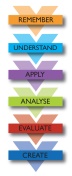 Teaching & Learning Activities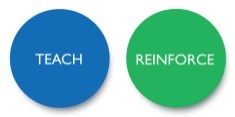 Assessment activities (How will you check learning throughout the session?)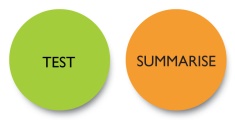 Resources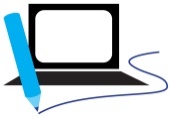 Planned opportunities to develop E & D English/Maths/work skills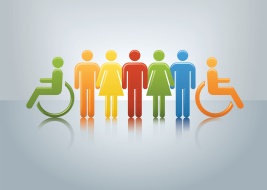 Week 1Induction WeekSocial awarenessCourse criteriaCommunication & integration Group interviewsSocial gamesRun through logbookQ & AStudent Feedback  https://alphatraininguk.net/student-page.php LaptopsLogbooksPens/paperWriting, communication and Computer SkillsWeek 2Introduction to 304 Provide client consultaion services2.1 Outline responsibilities for health and safety2.2 Explain the importance of following current legislation 2.3 Describe how to communicate effectively 2.4 Explain the role and responsibilities of specialist service providersResearch current legislation Discussion on how legislation effects us in the workplaceRole play on different types of client’s we may encounterHandout on Calculating prices for servicesDiscussionRole playHandoutsQ & AStudent Feedback  https://alphatraininguk.net/student-page.php LaptopsLogbooksPens/paperHandoutsWriting, communication and Computer SkillsMaths Week no./dateLearning OutcomesTeaching & Learning ActivitiesAssessment activities (How will you check learning throughout the session?)ResourcesPlanned opportunities to develop E & D English/Maths/work skillsWeek 3Recap 304 3.1 Identify hair characteristics & classifications3.2 Describe the basic structure of the hair3.3 Describe the hair growth cycle3.4 Explain the importance of identifying factors that may effect the service3.5 Explain how these factors may effect choice of productsGroup work to identify hair characteristics by examination of the hair. This will be teacher led. Handouts and discussion on basic structure of hair and hair growth cycle. YouTube video of how products effect the hair and scalp and limiting factors. Q & AGapped handoutsDiscussionConsultation sheetsStudent Feedback  https://alphatraininguk.net/student-page.php LaptopsLogbooksPens/paperOverhead projectorWriting, communication and Computer SkillsWeek 4Re-cap 304 3.6 Describe when and how tests are carried out3.7 Explain how test results influence services3.8 Describe how to recognise hair, skin and scalp problemsAnd actions to takeDemonstration and student participation of test and testing including measurement and timings.Record and evaluate results.Research online of hair and scalp problems and conditions.Evaluating results of tests and testingsResearch notes DiscussionStudent Feedback https://alphatraininguk.net/student-page.php LaptopsLogbooksPens/paperOverhead projectorWriting, communication and Computer SkillsMaths Week no./dateLearning OutcomesTeaching & Learning ActivitiesAssessment activities (How will you check learning throughout the session?)ResourcesPlanned opportunities to develop E & D English/Maths/work skillsWeek 5403 Provide specialist hair and scalp treatments2.1 Explain responsibilities for health and safety2.2. Describe the potential hazards and possible risks that may occur in the workplace and effect of treatments2.3 Describe safe and hygienic working methods and practicesthat must be followed throughout the treatments2.4 Explain the importance of questioning clients prior to and enduring specialist hair scalp treatments2.5 Explain the importance of preventing cross infection and cross infestation3.1 Explain the factors that may influence the service provided and describe ways of dealing with any influencing factorsLearners to research health and safety legislation.Handout on responsibilities within the salon concerning health and safety.Role play of hazards and risks.Demonstration of types and methods of steralisation.Discussion on how to avoid dermatitis. Discussion Role playStudent Feedback  https://alphatraininguk.net/student-page.php Q & ALaptopsLogbooksPens/paperOverhead projectorHandouts Writing, communication and Computer SkillsWeek no./dateLearning OutcomesTeaching & Learning ActivitiesAssessment activities (How will you check learning throughout the session?)ResourcesPlanned opportunities to develop E & D English/Maths/work skillsWeek 6 Recap 403 4.1 Describe structure, function and action of muscles in the treatment area4.2 Describe the position and primary bones of the treatment area4.3 Describe the principles of the endocrine system4.4. Describe the structure and function of the circulatory system, the lymphatic system, the nervous system and the skin and hairExam revision pack for 304 to hand out for over the half term holidayPowerpoint presentation on anatomy and physiology of head and scalp and the endocrine systemQuiz on powerpoint Learners to research and do their own powerppint presenation on 4.4Role playQuizQ & AStudent feedback https://alphatraininguk.net/student-page.php LaptopsLogbooksPens/paperOverhead projectorHandoutsWriting, communication and Computer SkillsWeek 7Half term holidaysHalf term holidaysHalf term holidaysHalf term holidaysHalf term holidaysWeek 8Exam for 304 Recap 4034.5 Explain the hair growth cycle and reasons for normal and abnormal hair growth4.6 Explain how the active ingrediants in hair and scalp products workLearners to complete Exam for 304Refresh on hair growth cycleExpand on abnormal hair growth using handoutsLearners research hair and scalp productsWorksheetsDiscussionQ & AStudent feedback https://alphatraininguk.net/student-page.php LaptopsLogbooksPens/paperOverhead projectorWorksheetsWriting, communication and Computer SkillsWeek no./dateLearning OutcomesTeaching & Learning ActivitiesAssessment activities (How will you check learning throughout the session?)ResourcesPlanned opportunities to develop E & D English/Maths/work skillsWeek 8Continued4.7 Describe different types of hair loss, their causes and how to recognise them4.8 Describe the signs, symptoms and causes of treatable adverse hair and scalp conditions4.9 Describe possible contraindications and contra actions that may occur during or after treatment and how to manage these4.10 Explain types of testing when it should be undertaken and the importance of accurately recording test resultsDiscuss the different types and causesof hair loss and learners research available treatmentsQuiz using match up cardsFill in mock record cards stating types of tests carried outWorksheetsDiscussionQ & ARecord cardsStudent feedback https://alphatraininguk.net/student-page.php LaptopsLogbooksPens/paperOverhead projectorWorksheetsWriting, communication and Computer SkillsWeek 9Re-cap of 4035.1 Explain the use of treatments and products for a range of hair and scalp conditions5.2 Describe the effects and benefits of massage techniques, tools and equipment on hair and scalpPowerpoint on products available. Investigate products used at AlphaCompare with types of products available elsewhere by research Investigate the effects of massage and what tools and equipment are available. Gameshow.PowerpointDiscussionGame show ‘Name that product’Q & AStudent feedback https://alphatraininguk.net/student-page.php LaptopsLogbooksPens/paperOverhead projectorWriting, communication and Computer SkillsWeek no./dateLearning OutcomesTeaching & Learning ActivitiesAssessment activities (How will you check learning throughout the session?)ResourcesPlanned opportunities to develop E & D English/Maths/work skillsWeek 9 Continued5.3 Explain the medical treatments and technological advanacements for hair loss and hair and scalp conditions 5.4 Explain the importance of providing advice and recommendations to clientsWordsearch on medical treatments Discussion and research on technological advancements and when to referPowerpointWordsearch sheetQ & AStudent feedback https://alphatraininguk.net/student-page.php LaptopsLogbooksPens/paperOverhead projectorWriting, communication and Computer SkillsWeek 10Introduction to 301 Creatively style and dress hair2.1 – 2.3, 2.5 – 2.6 Health and safety re-cap relating to styling and dressing hair2.4 Describe contact dermatitis and how it can be prevented3.1 Explain the factors that may influence service provided3.2 Describe ways of dealing with any influencing factors3.3 Describe the potential consequences of excessive tension on the hair and scalpNotification of exams for 403Gapped handout on health and safety including contact dermatitisLearners to carry out a Consultation role play Fill in consultation sheetsInvestigate excessive tension on hair and scalpStretch experiment on hairGapped handoutRole play DiscussionQ & AStudent feedback https://alphatraininguk.net/student-page.php LaptopsLogbooksPens/paperOverhead projectorGapped handoutWriting, communication and Computer SkillsWeek no./dateLearning OutcomesTeaching & Learning ActivitiesAssessment activities (How will you check learning throughout the session?)ResourcesPlanned opportunities to develop E & D English/Maths/work skillsWeek 11Exam for 403Recap 3014.1 Explain the effects of humidity on the hair4.2 Explain the physical effcts of styling and finishing and how they work to maintain the look4.3 Explain the effects of backcombing and backbrushing on the hair structure4.4 Explain the potential effects of using and securing added hair and accessories on the hair structure Complete Exam for 403Learners to carry out a blow-dry and backcombing and backbrushing, secure clip in hair and/or accessories  on a block. Discuss potential problems and effects.Discussion and refresh on physical effects of humidity on the hair ad complete online quiz on the VLE Handout DiscussionQ & AStudent feedback https://alphatraininguk.net/student-page.php Quiz LaptopsLogbooksPens/paperOverhead projectorHandoutQuizWriting, communication and Computer SkillsWeek 12Recap 3015.1 Explain the importance of preparing for styling and dressing5.2 Explain the range of tools, products and equioment available and the effects they achieve (conventional and non conventional)5.3  Describe the correct use and maintenance of styling and dressing tolls and equipment  Learners to label equipment and state effects achieved on handoutResearch and discuss conventional and non conventional techniquesLearners to prepare and strealise equipment ready for use DiscussionQ & AStudent feedbackhttps://alphatraininguk.net/student-page.php LaptopsLogbooksPens/paperOverhead projectorWriting, communication and Computer SkillsWeek no./dateLearning OutcomesTeaching & Learning ActivitiesAssessment activities (How will you check learning throughout the session?)ResourcesPlanned opportunities to develop E & D English/Maths/work skillsWeek 12 Continued5.4 Explain the importance of following salon and manufacturers instructions for products, tools and equipment5.5 Explain the importance of applying correct techniques during styling and dressing services5.6 Outline the importance of using products cost effectively5.7 Explain the importance of providing clients with advice and recommendations on the services provided and products availableLearners to estimate how long products will last in the salon and how much product is used per head and work out costings for each productStudent feedbackhttps://alphatraininguk.net/student-page.php LaptopsCalculatorsPens/paperMathsWeek 13 Exam notification for 301Values and behavioursKey values for services in HairdressingValues 1-14 pg 187 of logbook Powerpoint presenatation on values and behaviours in the hair industryRole plays/games Online quizDiscussionQ & AStudent feedbackhttps://alphatraininguk.net/student-page.php LaptopsPens/paperOverhead projectorWriting, communication and Computer SkillsWeek 14, 15, 16, 17Christmas HolidaysChristmas HolidaysChristmas HolidaysChristmas HolidaysChristmas HolidaysWeek no./dateLearning OutcomesTeaching & Learning ActivitiesAssessment activities (How will you check learning throughout the session?)ResourcesPlanned opportunities to develop E & D English/Maths/work skillsWeek 18Exam in 301Introduction to 302Creatively cut hair using a combination of techniques 2.1 – 2.5 Recap health and safety for cutting services3.1 Explain the factors that may influence the services3.2 Describe the ways of dealing with influencing factors3.2 Describe ways of dealing with any influencing factors4.1 Explain why it is important to prepare hair prior to cutting4.2 Describe the range of tools and equipment available and the creative effects they achieveLearners to complete exam for 301Q & A - Refresh on health and safety and factors during the cutting processCrossword on tools and equipment available and the effects they achievePractical demonstration on razor cuttingQ & ACrosswordStudent feedbackhttps://alphatraininguk.net/student-page.php LaptopsLogbooksPens/paperCrosswordWriting, communication and Computer SkillsWeek 19Recap 3024.3 Describe the correct use and maintenance of cutting tools and equipment4.4 Explain the importance of applying correct techniques during servicesLearners to steralise, clean and oil their scissorsCarry out a razor cut on a block considering weight and natural growth patternsQ & AStudent feedbackhttps://alphatraininguk.net/student-page.php LaptopsLogbooksPens/paperBlockWriting, communication and Computer SkillsWeek no./dateLearning OutcomesTeaching & Learning ActivitiesAssessment activities (How will you check learning throughout the session?)ResourcesPlanned opportunities to develop E & D English/Maths/work skillsWeek 19 Continued4.5 Explain the types of problems that may occur during services and the ways in which they can be resolved4.6 Explain the importance of providing advice and recommendations on the services provided of products availableLearners to list the advice and recommendations for hair cutting servicesQ & AStudent feedbackhttps://alphatraininguk.net/student-page.php LaptopsLogbooksPens/paperWriting, communication and Computer SkillsWeek 20Notification of exam for 302Introduction to Unit 303 Creatively Colour and lighten hair Re-cap on health and safety3.1 Explain the factors that may influence the service provided3.2 Describe ways of dealing with influencing factors4.1 Describe how to recognise contraindications and how they effect colour and lightening services 4.2 Explain why it is important to test the hair and scalp prior to colour and lightening 4.3 Describe when and how colour and lightening tests are carried outGapped handout on health and safety during the colouring processPowerpoint presentation Q & AGapped handoutStudent feedbackhttps://alphatraininguk.net/student-page.php LaptopsLogbooksPens/paperCrosswordWriting, communication and Computer SkillsWeek no./dateLearning OutcomesTeaching & Learning ActivitiesAssessment activities (How will you check learning throughout the session?)ResourcesPlanned opportunities to develop E & D English/Maths/work skillsWeek 20 Continued4.4 Explain how test results influence the colour and lightening services4.5 Explain the effects on the hair structure when colouring and lightening hair4.6 Explain the effects on the hair structure when pre-softening and pre pigmenting the hair4.7 Describe the effects of natural and artificial light on the appearance of hair colour4.8 Explain the principles of colour selection 4.9 Exlain the effects that temperature has on the colouring and lightening processWeek 21Recap 3035.1 Identify the tools, products and equipment available and the effects they achieve5.2 Describe the different methods of applying and removing colouring and Powerpoint presentation on different setting techniques and setting do’s and don’ts, including maintenance, costing and the importance of advice and Q & ACrosswordStudent feedbackhttps://alphatraininguk.net/student-page.php LaptopsLogbooksPens/paperCrosswordWriting, communication and Computer SkillsWeek no./dateLearning OutcomesTeaching & Learning ActivitiesAssessment activities (How will you check learning throughout the session?)ResourcesPlanned opportunities to develop E & D English/Maths/work skillsWeek 21 continued lightening products and the effects they can achieve5.3 State the importance of following salon and manufacturer’s instructions during colouring and lightening services5.4 Explain the types and causes of colouring and lightening problems5.5 Describe ways of resolving colouring and lightening problems5.6 Outline the importance of using products cost effectively 5.7 Explain the importance of providing clients with advice and recommendationsrecommendations folled by Q & A.Gapped handout completed on all of the above.Week 22Notification of exam for 303Introduction to unit 4012.1 – 2.6 Recap health and safety for colour correction services3.1 Explain the factors that may influence the service3.2 Describe the ways of dealing with any influencing factors 4.1 Describe how to recognise contraindications and how they effect colouring and lightening services 4.2 Explain why it is important to test the hair and scalp prior to and during colouring and lightening4.3 Describe when and how colouring and lightening tests are carried out4.4 Explain how test results influence the correction serviceDiscussion on factors that impact on hair cutting.Brainstorm on possible outcomes and considerations, includng wet and dry hair and preperation for hair utting service.Q & A session.Q & ADiscussion BrainstormPowerpoint presentationLaptopsLogbooksPens/paperOverhead projectorA3 paperWriting, communication and Computer SkillsWeek 23Exam for 303 Re-cap on 4014.5 Explain theprinciples of colour selection and colour correction  4.6 Explain the effects on the hair structure of colour correction products4.7 Explain the effects on the hair structure when pre-softening and pre-pigmenting hair 4.8 Describe the effects of natural and artificial light on the appearance of hair colour4.9 Explain the effects that temperature has on the colouring and lightening processDemonstration on correct use of scissors.YouTube video on cutting techniques.Handout for all basic cuts.Discussion on all of the above.DiscussionHandoutsYouTubeQ & ALaptopsLogbooksPens/paperOverhead projectorWriting, communication and Computer SkillsWeek 24Half term holidaysHalf term holidaysHalf term holidaysHalf term holidaysHalf term holidaysWeek no./dateLearning OutcomesTeaching & Learning ActivitiesAssessment activities (How will you check learning throughout the session?)ResourcesPlanned opportunities to develop E & D English/Maths/work skillsWeek 25Re-cap 4015.1 Identify the tools, equipment and products available and the effects they achieve5.2 Explain methods and techniques used for colour correction5.3 Explain the importance of following salon and manufacturers instructions5.4 Explain the types and causes of colour correction problems5.5 Describe ways of ealing with colour correction problems5.6 Outline the importance of using products cost effectively5.7 Explain the importance of providing clients with advice and recommendationsExplain and demonstrate the correct sectioning and techniques for uniform layer, one length, long graduation and short graduation, to include: angles, balance and weight distribution with handouts then Q & A.DiscussionHandoutsQ & ALaptopsLogbooksPens/paperOverhead projectorWriting and communication SkillsWeek no./dateLearning OutcomesTeaching & Learning ActivitiesAssessment activities (How will you check learning throughout the session?)ResourcesPlanned opportunities to develop E & D English/Maths/work skillsWeek 26Exam notification for 401Perform practical work in salon incorporating all relevant units Learners to run working salon and perform various hair and reception tasks as part of formative and summative assessments.Help and guidance given when and where needed.Practical observationsDiscussionQ & AStudent feedback online formhttps://alphatraininguk.net/student-page.php All practical equipment available for use in the salon.Portfolio logbooks.Feedback/assessment sheets WritingCommunication  Computer skillsWork readinessTeam buildingWeek 27Exam for 401Perform practical work in salon incorporating all relevant units Learners to run working salon and perform various hair and reception tasks as part of formative and summative assessments.Help and guidance given when and where needed.Practical observationsDiscussionQ & AStudent feedback online formhttps://alphatraininguk.net/student-page.php All practical equipment available for use in the salon.Portfolio logbooks.Feedback/assessment sheets WritingCommunication  Computer skillsWork readinessTeam buildingWeek 28Perform practical work in salon incorporating all relevant units Learners to run working salon and perform various hair and reception tasks as part of formative and summative assessments.Help and guidance given when and where needed.Practical observationsDiscussionQ & AStudent feedback online formhttps://alphatraininguk.net/student-page.php All practical equipment available for use in the salon.Portfolio logbooks.Feedback/assessment sheets WritingCommunication  Computer skillsWork readinessTeam buildingWeek no./dateLearning OutcomesTeaching & Learning ActivitiesAssessment activities (How will you check learning throughout the session?)ResourcesPlanned opportunities to develop E & D English/Maths/work skillsWeek 29Perform practical work in salon incorporating all relevant units Learners to run working salon and perform various hair and reception tasks as part of formative and summative assessments.Help and guidance given when and where needed.Practical observationsDiscussionQ & AStudent feedback online formhttps://alphatraininguk.net/student-page.php All practical equipment available for use in the salon.Portfolio logbooks.Feedback/assessment sheets WritingCommunication  Computer skillsWork readinessTeam buildingWeek 30Perform practical work in salon incorporating all relevant units Learners to run working salon and perform various hair and reception tasks as part of formative and summative assessments.Help and guidance given when and where needed.Practical observationsDiscussionQ & AStudent feedback online formhttps://alphatraininguk.net/student-page.php All practical equipment available for use in the salon.Portfolio logbooks.Feedback/assessment sheets WritingCommunication  Computer skillsWork readinessTeam buildingWeek 31 & 32Easter HolidaysEaster HolidaysEaster HolidaysEaster HolidaysEaster HolidaysWeek no./dateLearning OutcomesTeaching & Learning ActivitiesAssessment activities (How will you check learning throughout the session?)ResourcesPlanned opportunities to develop E & D English/Maths/work skillsWeek 33Perform practical work in salon incorporating all relevant units Learners to run working salon and perform various hair and reception tasks as part of formative and summative assessments.Help and guidance given when and where needed.Practical observationsDiscussionQ & AStudent feedback online formhttps://alphatraininguk.net/student-page.php All practical equipment available for use in the salon.Portfolio logbooks.Feedback/assessment sheets WritingCommunication  Computer skillsWork readinessTeam buildingWeek 34Perform practical work in salon incorporating all relevant units Learners to run working salon and perform various hair and reception tasks as part of formative and summative assessments.Help and guidance given when and where needed.Practical observationsDiscussionQ & AStudent feedback online formhttps://alphatraininguk.net/student-page.php All practical equipment available for use in the salon.Portfolio logbooks.Feedback/assessment sheets WritingCommunication  Computer skillsWork readinessTeam buildingWeek 35Perform practical work in salon incorporating all relevant units Learners to run working salon and perform various hair and reception tasks as part of formative and summative assessments.Help and guidance given when and where needed.Practical observationsDiscussionQ & AStudent feedback online formhttps://alphatraininguk.net/student-page.php All practical equipment available for use in the salon.Portfolio logbooks.Feedback/assessment sheets WritingCommunication  Computer skillsWork readinessTeam buildingWeek no./dateLearning OutcomesTeaching & Learning ActivitiesAssessment activities (How will you check learning throughout the session?)ResourcesPlanned opportunities to develop E & D English/Maths/work skillsWeek 36Perform practical work in salon incorporating all relevant units Learners to run working salon and perform various hair and reception tasks as part of formative and summative assessments.Help and guidance given when and where needed.Practical observationsDiscussionQ & AStudent feedback online formhttps://alphatraininguk.net/student-page.php All practical equipment available for use in the salon.Portfolio logbooks.Feedback/assessment sheets WritingCommunication  Computer skillsWork readinessTeam buildingWeek 37Environmental and sustainable working practices workshopCost savings-Health benefits from switching to greener products
-Access to eco-friendly innovations (e.g.biodegradable towels, thermal caps that replace the need for blow drying, organic products, water-flow restrictors, efficient shower heads).
-Learning new skills, such as speed blow-drying that minimise energy useDiscussion on green issuesResearching groups ways of reducing wasteTypes of green and environmentally friendly productsCrossword using relevant wordsYouTube video showing how to speed blow-dryDiscussionQ & ACrosswordStudent feedback online formhttps://alphatraininguk.net/student-page.phpLaptopsCrossword sheetFeedback sheetsWritingCommunication  Computer skillsWork readinessTeam buildingWeek 38Half TermHalf TermHalf TermHalf TermHalf TermWeek no./dateLearning OutcomesTeaching & Learning ActivitiesAssessment activities (How will you check learning throughout the session?)ResourcesPlanned opportunities to develop E & D English/Maths/work skillsWeek 39Perform practical work in salon incorporating all relevant units Learners to run working salon and perform various hair and reception tasks as part of formative and summative assessments.Help and guidance given when and where needed.Practical observationsDiscussionQ & AStudent feedback online formhttps://alphatraininguk.net/student-page.php All practical equipment available for use in the salon.Portfolio logbooks.Feedback/assessment sheets WritingCommunication  Computer skillsWork readinessTeam buildingWeek 40Perform practical work in salon incorporating all relevant units Learners to run working salon and perform various hair and reception tasks as part of formative and summative assessments.Help and guidance given when and where needed.Practical observationsDiscussionQ & AStudent feedback online formhttps://alphatraininguk.net/student-page.php All practical equipment available for use in the salon.Portfolio logbooks.Feedback/assessment sheets WritingCommunication  Computer skillsWork readinessTeam buildingWeek 41Perform practical work in salon incorporating all relevant units Learners to run working salon and perform various hair and reception tasks as part of formative and summative assessments.Help and guidance given when and where needed.Practical observationsDiscussionQ & AStudent feedback online formhttps://alphatraininguk.net/student-page.php All practical equipment available for use in the salon.Portfolio logbooks.Feedback/assessment sheets WritingCommunication  Computer skillsWork readinessTeam buildingWeek no./dateLearning OutcomesTeaching & Learning ActivitiesAssessment activities (How will you check learning throughout the session?)ResourcesPlanned opportunities to develop E & D English/Maths/work skillsWeek 42Perform practical work in salon incorporating all relevant units Learners to run working salon and perform various hair and reception tasks as part of formative and summative assessments.Help and guidance given when and where needed.Practical observationsDiscussionQ & AStudent feedback online formhttps://alphatraininguk.net/student-page.php All practical equipment available for use in the salon.Portfolio logbooks.Feedback/assessment sheets WritingCommunication  Computer skillsWork readinessTeam buildingWeek 43Perform practical work in salon incorporating all relevant units Learners to run working salon and perform various hair and reception tasks as part of formative and summative assessments.Help and guidance given when and where needed.Practical observationsDiscussionQ & AStudent feedback online formhttps://alphatraininguk.net/student-page.php All practical equipment available for use in the salon.Portfolio logbooks.Feedback/assessment sheets WritingCommunication  Computer skillsWork readinessTeam buildingWeek 44Work readiness work shopCareer Exploration to promote career awareness information about careers and education, types of industries and sectors, important skills, and the importance of a career pathway.  Learners will be using laptops to research careersLearners to compile a CV using a templateLearners will be given the opportunity to particpate in mock interviewsDiscussionQuizQ & AStudent feedback online formhttps://alphatraininguk.net/student-page.php LaptopsQuiz sheetFeedback sheets Interview technique handoutList of suitable interview clothingWritingCommunication  Computer skillsWork readinessTeam buildingWeek no./dateLearning OutcomesTeaching & Learning ActivitiesAssessment activities (How will you check learning throughout the session?)ResourcesPlanned opportunities to develop E & D English/Maths/work skillsWeek 44 ContinuedAreas covered:Dressing for an Interview Essentials of Online Job Search Finding the Right Job How to Apply for a Job  Interviewing Essentials CV Essentials Creating a positive impressionSocial Etiquette YouTube Video shown of good and bad interviewQuestion & answer session on any concerns the learners may have about entering the workplaceBrainstormingDiscussionQuizQ & AStudent feedback online formhttps://alphatraininguk.net/student-page.php LaptopsQuiz sheetFeedback sheets Interview technique handoutList of suitable interview clothingWritingCommunication  Computer skillsWork readinessTeam building